בס"ד                 שם: ________________   כיתה: ______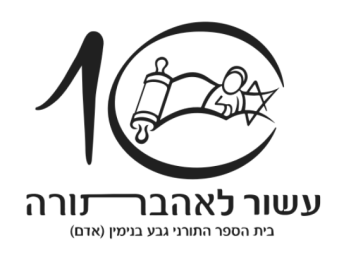 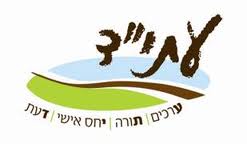 מרכז למידה – הרב מאיר יהודה גץ- חלק 2פלקט 14 – רב הכותל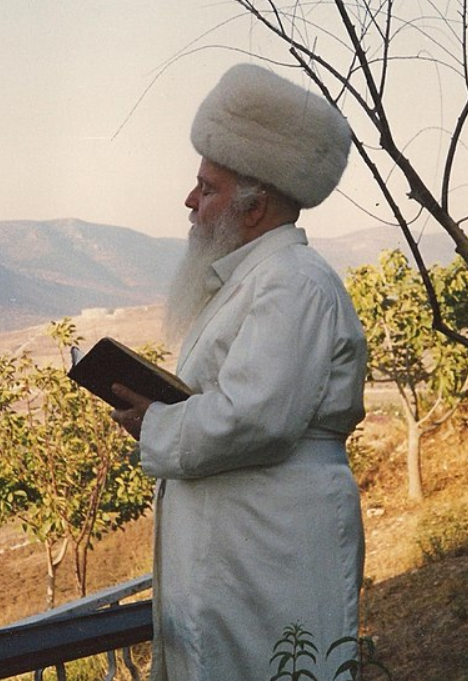 1. מי פנו אל הרב גץ וביקשו ממנו להתמנות לרב הכותל?__________________________________________________________________________________________________________2. מי הייתה המשפחה היהודית הראשונה שעברה לגור ברובע היהודי בעיר העתיקה? (לאחר מלחמת ששת הימים) ____________________פלקט 15 – ושבו בנים לגבולם3. כיצד נקרא היומן שכתב הרב גץ בהיותו רב הכותל? ________________4. במשך כמה שנים הוא כתב אותו? _____________ פלקט 17 – נשמה יהודית5. ממה התרגש הרב גץ בעת ביקורה של קבוצת יהודים מעולי אתיופיה?__________________________________________________________________________________________________________________פלקט 18 – הטמנת פתקים בין סדקי הכותל6. איזה מנהג חסידי ישנו בקשר לפתקים?__________________________________________________________________________________________________________________7. האם יש לכותל המערבי קדושה עצמית? מניין נובעת קדושתו?_________________________________________________________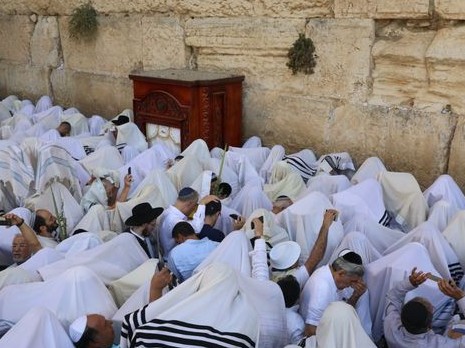 פלקט 19 – ברכת כהנים8. איזה מנהג מיוחד הנהיג הרב גץ בימי חול המועד?___________________________________________פלקט 20 – החזון והתגשמותו9. מה היו מטרותיו של הרב גץ בחפירות מנהרות הכותל?__________________________________________________________________________________________________________________פלקט 21 – אל מול קודש הקודשים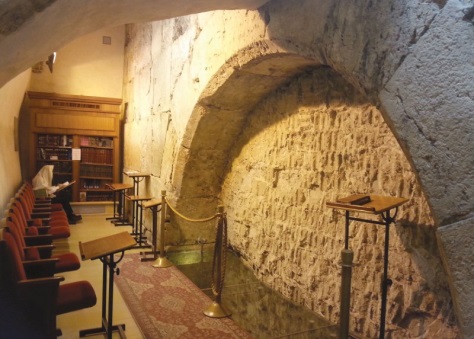 10. היכן קבע הרב גץ את מקום תפילתו לתיקון חצות מידי לילה?____________________________________________פלקט 22 – כל ישראל ערבים זה בזה11. כיצד גרם הרב ליהודי שחילל שבת בפרהסיא (בפומבי) להפסיק לחלל שבת?_________________________________________________________12. מה עשה הרב כשראה אדם עם מצוקה כלשהי המבקר בכותל?_________________________________________________________פלקט 23- הנהגות טובות13. העתיקו 3 הנהגות טובות שקיבל על עצמו הרב גץ, שהרשימו אתכם במיוחד.___________________________________________________________________________________________________________________________________________________________________________פלקט 24- איש אשכולות14. באילו תחומים נוספים היה הרב גץ בקיא?_________________________________________________________פלקט 25- בישיבת המקובלים בית אל15. על פי המסורת מי חיבר את ספר הזוהר? _______________________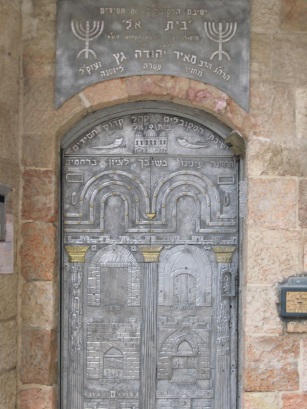 16. איזה רב מקובל עלה לירושלים בשנת 1741 ועמד בראש ישיבת בית אל?____________________________________________________17. מתי נהרסה ישיבת המקובלים בית אל? ______________________18. מי שיקם את הישיבה לאחר הריסתה ועמד בראשה? _____________פלקט 26- בגנזי מרומים19. כיתבו את אחד הרמזים שנתן הרב גץ לאנשים שסביבו על כך שהוא עומד להסתלק מן העולם.__________________________________________________________________________________________________________________20. מהו תאריך פטירתו של הרב גץ? _____________________________